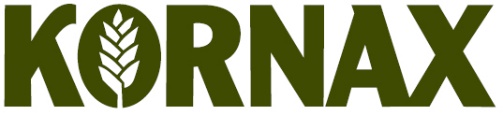 Nemakeppni KORNAX 2017ForkeppniNemakeppni KORNAX fer fram í Menntaskólanum í Kópavogi  í stofu V207, 9.-10. mars nk.Dómarar í keppninni verða Íris Björk ÓskarsdóttirBirgir Þór SigurjónssonHenry Þór ReynirssonSigurður E Baldvinsson, yfirdómari1 stór brauðtegund  500 - 800 gr. hvert brauð.  10 stk.Engar nánari skilgreiningar, frjálsar aðferðir.1 smábrauðstegund  70- 80 gr. hvert smábrauð.  30 stk.Ekki leyft að rúlla smjörlíki í deigið.  Að öðru leyti frjáls aðferð.3 vínarbrauðstegundir 40 -70 gr. hvert vínarbrauð eftir bakstur.  20 stk. af tegund. Frjáls úrvinnsla úr afgangi af deigi, þó að hámarki úr 500 gr. af deigi.Skraut stykki Lágmark 50 cm hæð - hámark 140 cmFrjálst þema.Uppstilling á fyrirfram dúkað borð í björnsstofu.Stærð ca, 120 x 80 cm. með hvítum dúkum.Sérstök athygli skal vakin á því að ekkert annað en keppnisframleiðslan er leyfð á borði.Tímaröðun keppenda verður tilkynnt fyrir keppni.Skráning og fyrirspurnir varðandi keppnina má senda áÁsgeir kennara: asgeir.tomasson@mk.iseða Stefán Gauk: gaukur@lifland.is  eða í síma : 8448941Skrá verður þátttöku fyrir 1. mars.Keppnisreglur í forkeppninni eru:Keppendur hafa 5 klst. sem þeir mega nota að vild.  Ath. allt mjöl og korn skal vera frá KORNAX og verður hveitið ásamt öllum grunnhráefnum á keppnisstað. Engar mjölblöndur (brauðamix) eru leyfðar. Keppendum er heimilt að nota hjálparefni svo sem gernæringarefni, súrdeig, litarefni o.þ.h. að höfðu samráði við dómara. Keppendum er heimilt að koma með slík efni með sér ef þau eru ekki til á keppnisstað en tilkynna skal um slíkt fyrirfram. Öll deig skulu vera fyrirfram útreiknuð og nákvæmlega löguð. Deig afgangar mega ekki vera meiri en 250 grömm í hverri deigtegund.Reiknuð eru 5 refsistig fyrir hver byrjuð 250 grömm eftir það.Keppendur verða að hafa lokið öllu þ.m.t. uppstillingu á 5 klst. Reiknuð eru 5 refsistig á hverjar byrjaðar 5 mínútur sem keppandi fer umfram 5 klukkustundir (keppandi verður þó stöðvaður eftir 15 mín.)Þegar keppandi hefur lokið öllu skal hann láta dómara vita.Keppendur mega koma með útrúllað skrautdeig, tilbúið til að skera út, fyllingar og glassúr.  Í framhaldi fara þrír til úrslita og keppa í Laugardagshöll þar sem Íslandsmót iðn- og verkgreina fara fram.Veglegir vinningar verða í boði. Sigurvegarinn í nemakeppninni fær sæti í landslið bakara sem fara saman og keppa í Noregi fyrir hönd Íslands.